бюджетное общеобразовательное учреждение города Омска«Начальная общеобразовательная школа № 35»ПРОЕКТ УЧЕБНОГО ЗАНЯТИЯ ПО ТЕМЕ «КУЛЬТУРА И РЕЛИГИЯ»МОДУЛЯ «ОСНОВЫ МИРОВЫХ РЕЛИГИОЗНЫХ КУЛЬТУР» КУРСА ОРКСЭСоставитель: Минина Ирина Валерьевна,  учитель начальных классовУрок составлен по учебнику А. Л. Беглова, Е. В. Саплиной «Основы Основы духовно-нравственной культуры народов России..  Основы мировых религиозных культур. 4-5 классы», Просвещение, 2012. Предмет: Основы религиозной культуры и светской этики (ОРКСЭ)Блок: Основы мировых религиозных культурУрок 2. Культура и религияПланируемые результаты:Личностные результаты:формирование образа мира как единого и целостного при разнообразии культур, национальностей, религий, воспитание доверия и уважения к истории и культуре всех народов;Метапредметные результаты:познавательные: умение осуществлять информационный поиск для выполнения учебных заданий; овладение логическими действиями анализа, синтеза, сравнения, обобщения, классификации, установления аналогий и причинно-следственных связей, построения рассуждений, отнесения к известным понятиям;регулятивные:учитывать выделенные учителем ориентиры действия в новом учебном материалекоммуникативные:готовность слушать собеседника, вести диалог, признавать возможность существования различных точек зрения и права каждого иметь свою собственную.Предметные результаты:формирование первоначальных представлений о культуре и религии, влиянии религии на культуру разных народовЦель: формирование образа мира как единого и целостного при разнообразии культур, национальностей, религий, воспитание доверия и уважения к истории и культуре всех народов через знакомство с понятиями «культура», «религия».Уровни усвоения:Оборудование: 		мультимедиапроектор, компьютер, презентация к уроку, экран, учебное  пособие А.Л.Бегловой, Е.В.Саплиной «Основы мировых религиозных культур», ватман для создания кластера, фломастеры, книги с мифами Древней Греции, Египта и т.п.Ход урокапредставлениеученик имеет представление о том, что такое религия, культура, влиянии религии на культуруотношениеосознаёт ценность культуры и религии,  с уважением относится к её лучшим традициям, проявляет позитивное отношение к культуре и религии разных народов и странстратегия поведениясоблюдает нравственные нормы поведения, с уважением относится к духовным ценностямСОДЕРЖАНИЕ УРОКАформы, методы, примечанияВВОДНАЯ ЧАСТЬВВОДНАЯ ЧАСТЬI. Организация деятельности учащихся (4 мин).Слайд 1- Здравствуйте, ребята. Вы уже знаете, что наш сегодняшний урок посвящён культуре и религии. Слайд 2Нам предстоит многое узнать и запомнить. Откройте учебник, просмотрите материал урока. Много ли придётся запоминать сегодня? Прочитайте, о чём вы узнаете? (с. 6-7). Большой объём информации сложно запомнить. Сейчас я Вам покажу фокус. Видите этот лист? Обычный лист - можете его потрогать. А вот мой карман. Видите - лист не умещается в карман (делаю попытки вложить лист бумаги в карман - залезает лишь кончик). А теперь закройте глаза...»  Дети закрывают глаза - учитель легким движением руки складывает лист в восемь раз и кладет в карман. «Теперь откройте - листа нет. Видите  - он поместился в карман!» -  достаю сложенный листок и разворачиваю его. Смысл этого  «дидактического фокуса»: история, рассказанная учителем или прочитанная в книге, -  это лист бумаги. Лист не помещается в  голову... Чтобы история «уложилась», ее надо  «свернуть» или «упаковать».-  Вы хотите, все, что я вам расскажу, запомнить сразу и на всю жизнь?..-  Тогда нам надо научиться правильно «складывать» истории!Мы не только ответим на вопросы нашего урока, но и научимся «упаковывать» информацию в нашей памяти. В этом нам поможет метод кластера. О нём я расскажу чуть позже.мотивация (апелляция к жизненному опыту детей)идея «Фокуса с бумажным листом» взята из статьи «ДЕТИ, НАРИСУЙТЕ ПЛАН УРОКА», автор  rustam_kurbatov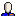  http://rustam-kurbatov.livejournal.com/103046.html#cutid1ОСНОВНАЯ ЧАСТЬОСНОВНАЯ ЧАСТЬII. Подготовка к изучению нового материала (5 мин)1. Рассказ о понятии «религия». Словарная работа.Слайд 3- В древности существовало несколько точек зрения на происхождение слова «религия» (лат. religio):Так, знаменитый римский оратор, писатель и политический деятель I в. до н. э. Цицерон считал, что оно является производным от латинского глагола relegere (вновь собирать, снова обсуждать, опять обдумывать, откладывать на особое употребление), что в переносном смысле означает «благоговеть» или «относиться к чему-либо с особым вниманием, почтением». Отсюда и самое существо религии Цицерон видел в благоговении перед высшими силами, Божеством;Известный западный христианский писатель и оратор Лактанций считал, что термин «религия» происходит от латинского глагола religare (связывать), поэтому религию он определял как союз человека с Богом;Подобным же образом понимал существо религии и блаженный Августин, хотя он считал, что слово «религия» произошло от глагола reeligere, то есть воссоединять, и сама религия означает воссоединение, возобновление когда-то утерянного союза между человеком и Богом;Современные исследователи зачастую соглашаются с точкой зрения на происхождение слова «религия» от глагола religare.- Вопрос: чья точка зрения взята за основу современными исследователями?- Внимательно посмотрите на схему. Можно ли сказать, что это «упакованная» информация?материал взят на сайте Википедия:http://ru.wikipedia.org/wiki/%D0%A0%D0%B5%D0%BB%D0%B8%D0%B3%D0%B8%D1%8F#.D0.AD.D1.82.D0.B8.D0.BC.D0.BE.D0.BB.D0.BE.D0.B3.D0.B8.D1.8F_.D1.81.D0.BB.D0.BE.D0.B2.D0.B0_.C2.AB.D1.80.D0.B5.D0.BB.D0.B8.D0.B3.D0.B8.D1.8F.C2.BBбеседа-рассуждение,проблемный вопросIII. Изучение нового материала (17 мин)Слайд 4  1. Объяснение учителя «Как составить кластер»:- Чтобы лучше понять, что такое религия, составим кластер. Кластер – прием систематизации материала в виде схемы (рисунка), когда выделяются смысловые единицы текста. Правила построения кластера очень простые. Вот пример:Рисуем модель Солнечной системы: звезду, планеты и их спутники. В центре располагается звезда – это наша тема. Вокруг нее планеты – крупные смысловые единицы. Соединяем их прямой линией со звездой. У каждой планеты свои спутники, у спутников свои. Система кластеров охватывает большое количество информации.- Вопрос: Можно ли схему в слайде 3 назвать кластером? Почему?2. Самостоятельная работа обучающихся в группах. Слайд 5Задание:Группа 1Создать кластер к понятию «религия» (опорный материал: текст учебника, с. 6).Группа 2Создать кластер к понятию «культура» (опорный материал: текст учебника, с. 8). Время работы: 5 минут. 3. Проверка: рассказать о том, что такое религия, культура, опираясь на кластер, составленный другой группой.4. Беседа «Какие бывают религии?»- Прочитайте текст на с. 6-7. Ответьте на вопрос: какие бывают религии?5. Чтение рубрики «Это интересно».  Сообщение учителя и мифах разных народов (Египта, Греции, Рима). Рассматривание книг.Слайд 6- Посмотрите на слайд 6 и скажите, на какие группы вы бы распределили названные религии? (ислам, православие, иудаизм, буддизм)6. Рассказ учителя «Религии России». - В нашей стране живут люди, по разному представляющие себе отношения человека и Бога. Это означает, что они относятся к разным религиям.Религия – мироощущение, основанное на вере в существование Бога (или богов), ангелов, духов.Для многих людей эта вера становится настолько глубокой, что определяет их поведение и их культуру.Россия же стала такой большой именно потому, что она разрешала людям быть разными. В нашей стране всегда считалось естественным, что ее граждане принадлежат к разным народам и религиям.Какие основные религии вам известны на территории России? (православие, ислам, буддизм, иудаизм)Приём «Составление кластера»»подробное описание приёма в статье «Методы технологии критического мышления учащихся на уроках математики посредством чтения и письма», автор Резина Лилия Владимировна, учитель математики, http://festival.1september.ru/articles/600417/самостоятельная групповая работа,работа с учебником,создание и презентация продукта деятельностиобмен информациейЗАКЛЮЧИТЕЛЬНАЯ ЧАСТЬЗАКЛЮЧИТЕЛЬНАЯ ЧАСТЬIV. Закрепление (10 мин).Слайд 7.1. Самостоятельная творческая работа обучающихся.- Составьте и запишите в тетрадь предложения со словами культура, религия.2. Обсуждение результатов самостоятельной работы (по желанию).3. Подготовка обучающихся к беседе с членами семьи и друзьями. Как вы объясните членам семьи и друзьям что такое культура? Что такое религия?В чем могут выражаться различия в культуре разных людей и как следует относиться к этим различиям?создание и презентация продукта деятельностибеседаИТОГИТОГV.Итог урока (2 мин).– Дайте объяснение, почему одни религии называют мировыми, а другие национальными?VI. Рефлексия (1,5 мин).Слайд 14.Рефлексивный тест:-Я узнал(а) много нового.-Мне это пригодится в жизни.-На уроке было над чем подумать.-На все вопросы, возникающие в ходе урока, я получил(а) ответы.-На уроке я работал(а) добросовестно и цели урока достиг(ла).По окончании прошу поднять руки тех, кто поставил пять плюсов, затем тех, у кого получилось четыре и три плюса. Это именно те оценки, которые они поставили за урок мне (знания самих учащихся не оцениваются на таком уроке).беседарефлексивный тестVI. Домашнее задание (0,5 мин).- Прочитай или перескажи членам семьи и друзьям статью из пособия, обсуди с ними ее содержаниеВыполни творческое задание (по выбору):- Узнай, какие религии преобладают в городе Омске и составьте вместе с родителями кластер «Религии в Омске».- Вместе с родителями составьте кластер «Какие бывают религии»